Topic and question refinement:Determining a topic: I was able to narrow down the topics I’ve been interested in and would like to research into. Starting with 4 topics, (Animals, Fashion, Environment and Scoliosis) including why that topic would be a good or bad choice to use. I chose fashion in the end. What is Fashion: Noun; a popular or latest style of clothing, footwear, accessories, makeup, hair, decoration, behaviours and body, (Dictionary.com, 2019).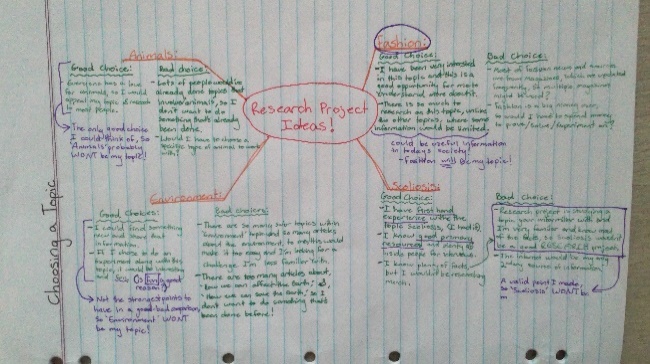 Plus: I’m more commonly aware of what fashion is, but I don’t know much in-depth information about it. This research process will help me investigate and find out more about the topic. Fashion resources are all around the world, (magazines, websites, articles, social medias, documentaries, news reports and books), making it easier for me to find an abundance of resources. Lately, I’ve been interested in fashion and have wanted to research more into it and research project was a great opportunity. Minus: The fashion industry is forever changing, so I need to know what is constantly happening in fashion. I’d also need to update information constantly in my research. Interesting: Fashion isn’t only about clothing, footwear, makeup, accessories, hairstyles, it’s also about different lifestyles and the body. Refining topic for question development: I then created a mind-map and outlined the topic fashion to understand what’s involved within the industry. I asked questions using, who, what, when, where and how. The question, ‘who is involved?’ showed me there are more people within the fashion industry than expected. 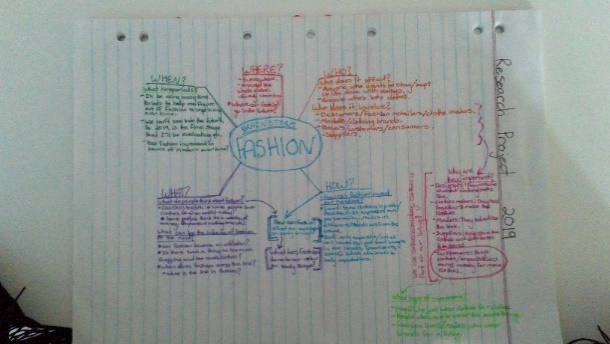 After creating a brainstorm mind-map, I filled in a lotus diagram using the areas of fashion that show importance, (Target audience, designers, brands, designs, trends, styles, body images and therapy).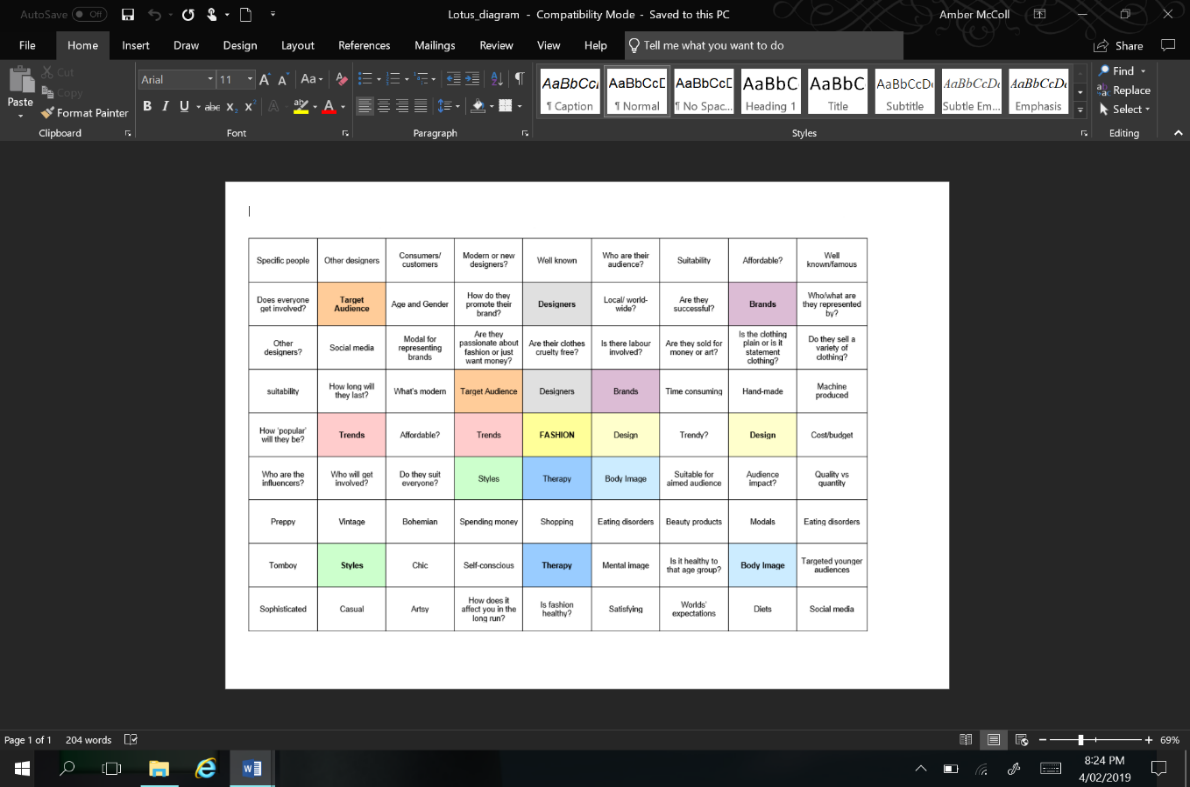 Refining topic question: By looking at the brief details the lotus diagram gave me, I was able to form some questions for my topic: How does/can/has fashion affected the mind over time?This was the first question that I developed and using, does/can/has, the question could go three different pathways. This question is easily answered with, ‘If your comfortable with what you wear for a period of time, then you’ll feel good about yourself.’ (Quora, 2019).How has fashion affected the mindset of teens?When this question was researched, all that came up was negative feedback from communities saying teens form bad influences from the modern society of fashion. What I’m looking for is something positive, (Tornado News, 2019).Is fashion the problem for negative teen mindsets on their body shape?This question was developed from the previous questions results, but I focused the topic on teens body image.Ikon London Magazine, 2019 states it’s more of the designers themselves than the fashion industry itself. So, ‘fashion’ itself isn’t the problem.Can fashion be therapeutic and good for your health over time?This question is more of a ‘yes’ or ‘no’ question. Even with plenty of research, this question will still lead to a ‘yes’ or ‘no’ answer. I am looking for a question that provides me with more of an in-depth answer, than just a ‘yes’ or ‘no’, to an in-depth question and this question includes only brief topics and isn’t that much in-depth.“Fashion Psychology is the integration and utilization of the science of psychology and the industry of fashion to create manageable therapeutic tools that ultimately assist in the development of desired results in both clients' perceptions of self, their behaviors, and moods as well as targeted objectives within the business model.” (Emergence of fashion psychology, 2019).How can ‘fashion’ be therapeutic to those with anorexia?This question specifically focuses on people with anorexia. Searching for this specific subject showed me that if you mention any question with the word, ‘anorexia’, fashion is pushed away, and anorexia is the main subject which isn’t what I’m studying. When fashion is recognised in the question, articles put negative views on the fashion industry, (Eating Disorder Hope, 2019).How can ‘fashion’ be therapeutic to those who are self-conscious about their body image?This question appealed to me the most because it’s more in-depth than the previous questions and talks about all body images and not just anorexia.This question will show how fashion can be good for those who might be self-conscious about their body image and how fashion can help them with their body image. This question will prove that you can use the thing that has affected you for the worse and use it for something good. (tandfonline, 2019).Plus: This question would be best to use because it includes how fashion is therapeutic and talks about modern problems like how self-consciousness affects the body image, which needs to be faced in society. This question doesn’t specifically talk about one type of body image, it’s referring it to all body images, so it has a wider range of information to research.Minus: This question hasn’t specifically talked about what parts of fashion can be therapeutic, it only mentioned the whole topic of fashion and hasn’t narrowed that part down.Interesting: This question doesn’t directly focus on a particular person but at a group of people. it doesn’t have to focus on people who are self-conscious about their body image but could also focus on people who are just self-conscious or are suffering from body image expectations.Capabilities I am using:Intercultural understanding capability: Fashion is used around the whole world, so fashion brands will have to know about different cultures and what is considered culture appropriation. By using this capability, I will be able to understand how fashion can affect the cultural and religious side of our society. I will also develop different understandings on different cultures and religions through the fashion industry and how they are affected. This capability might also teach me the respect I will need to understand different cultures and religions.This capability will also teach me the negatives within my topic of fashion. I will be understanding the different challenges in a culture or religion and finding the differences between negotiating, interpreting and mediating through fashion. Critical and creative thinking capability: Fashion is always making a statement, with creative styles, designs and colours.This capability is separated into two sup-capabilities; critical thinking and creative thinking. Critical thinking is all about the logic, facts and assessing different ideas. Creative thinking is all about exploring, experiencing and experimenting creative processes and practises. By using the critical thinking capability, I will be able to learn how the fashion industry is forever learning, how they apply new skills, how they organise things. I will research these things through critical evaluating of information. By using the creative thinking capability, I will be able to use different thinking techniques to identify reasons for different choices, strategies and actions taken. I will also be learning how features fit specific functions. For example; swimming wear, formal wear, pyjamas, etc.Sources I am using:Since fashion is a modern topic, having up to date sources will be necessary for reliable information. So, I will only be using sources from the past 10 years for more modern information about fashion therapy and body images.Websites:I will be using different websites because most things can be found on the internet in different articles, website pages or news feeds. I will be using websites for a source of information because fashion is a modern subject and one of the main sources of modern knowledge is on the internet. Websites are a secondary and primary source because you aren’t getting the information straight form the source and some sites, like blogs, you do. Not all websites will be reliable because anyone can have their own opinion and edit on the internet, so I need to be careful who and where I get my information from. Can websites be precise and accurate with their information? If I found information that needed to be backed up, I would find other websites that say the same thing, so I would have more than one website, making the information more precise and accurate. Magazines/books:I will be using magazines and books as a source because some fashion topics are found in magazines, posted by newspapers or have information written in books about certain aspects on fashion. Magazines and books are mostly a secondary source but sometimes they do include primary sources, like interviews, dairy entries and first-hand articles. When would I use magazines or books? When I need an opinion, advice, specific facts or experiences about certain topics from specific people.Magazines can be a reliable source if I get the information from the brands, like Vogue, who know what they are talking about and is written by professionals. 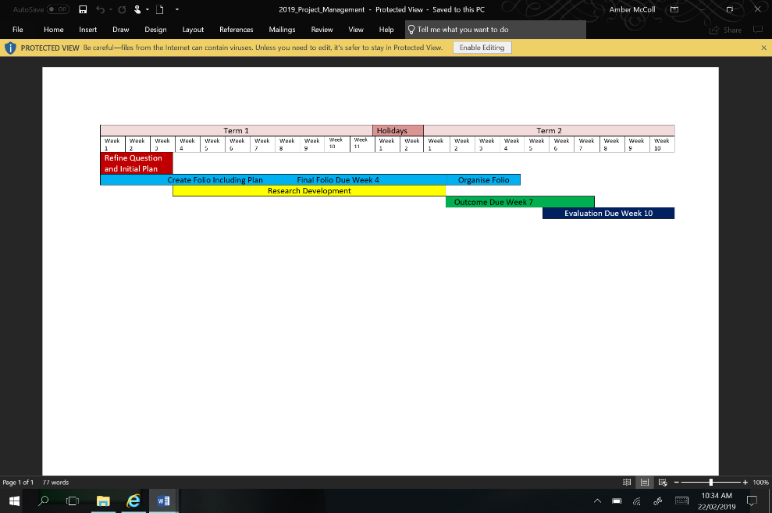 Interviews:I will be using interviews as a source of information because they’re a great primary source to get information first hand from. I will be using interviews for the purpose of getting different people’s opinion on my subject of fashion therapy. Who would I be interviewing? I will be interviewing people with lots of experience with fashion or fashion therapy, (professionals), effects of body images, (organisations like headspace), or even someone who knows all the above. I will also be interviewing friends that feel self-conscience about their body image.Interviews are very reliable sources for opinions but when it comes to finding out different facts about topics, I will need to reach out to a professional who knows what they are talking about for reliable information. I’ll be sending interviews to people 4/03/19 and will use the information I receive back until the 13/05/19. These are some question I will be asking in the interviews:Do you believe that ‘fashion’ can be therapeutic and why?How has fashion been influenced by people over time?How have people been influenced by fashion and does it have a positive or negative affect?Why do you think people are self-conscious about their body image?Do you think fashion has a role to play with people being self-conscious about their body image?Can we use fashion, (shopping, designing, etc) to positively influence those who are self-conscious about their body image?How can fashion be therapeutic to those who are self-conscious about their body image?Other sources:Websites, books/magazines and interviews are the main source types that I will be using but some other sources that I may analyse are; pamphlets, (they have a summary of heaps of information) interviews not conducted by myself, (the questions would be more in-depth and the interviewer would probably be more professional) and experimentation, (where I will be documenting different franchises and conducting my own conclusion about fashion therapy).Ethical Considerations: Some ethical considerations that I need to consider would be that with my question, I mention a topic like, body image, which is a sensitive topic to some people. So, I need to make sure that when I mention body image, I refer to it in a sensible manner. I will need to check that any questions I ask in the interviews are not too personal or immoral. I will have these questions checked before I use them in the interviews so, I will need to have back-up questions in-case I can’t use the original questions and this problem occurs. Further planning: Before getting into the research I created a mind-map with my question as the centre and the questions who, what, when, where, why and how as the sub-questions. By answering these I am able to know where I should start off with my research.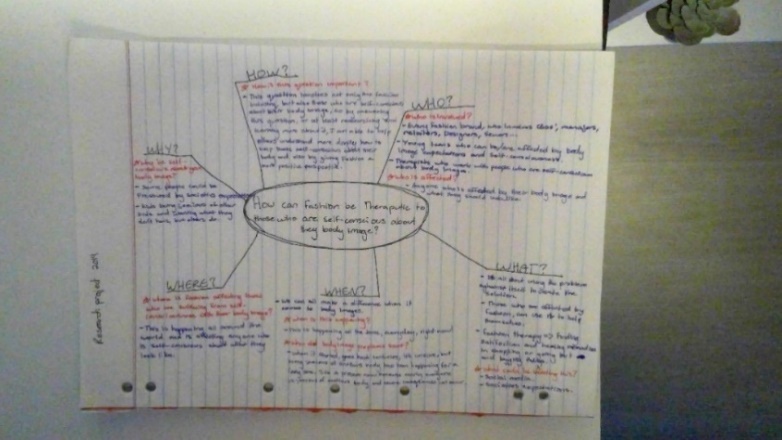 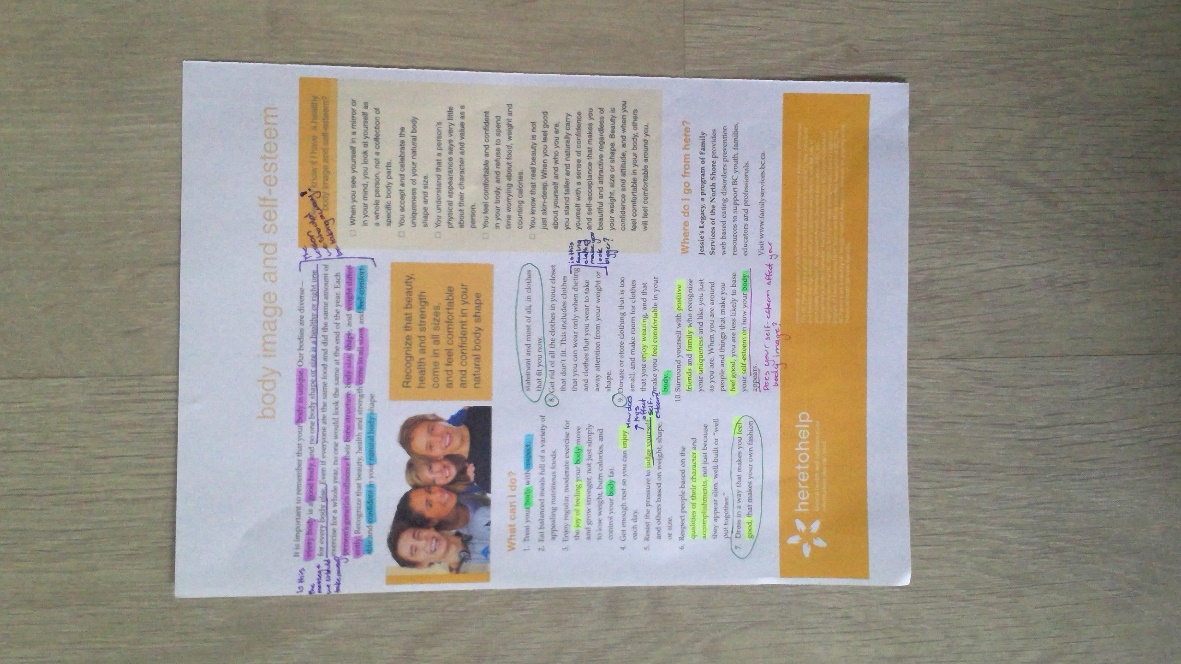 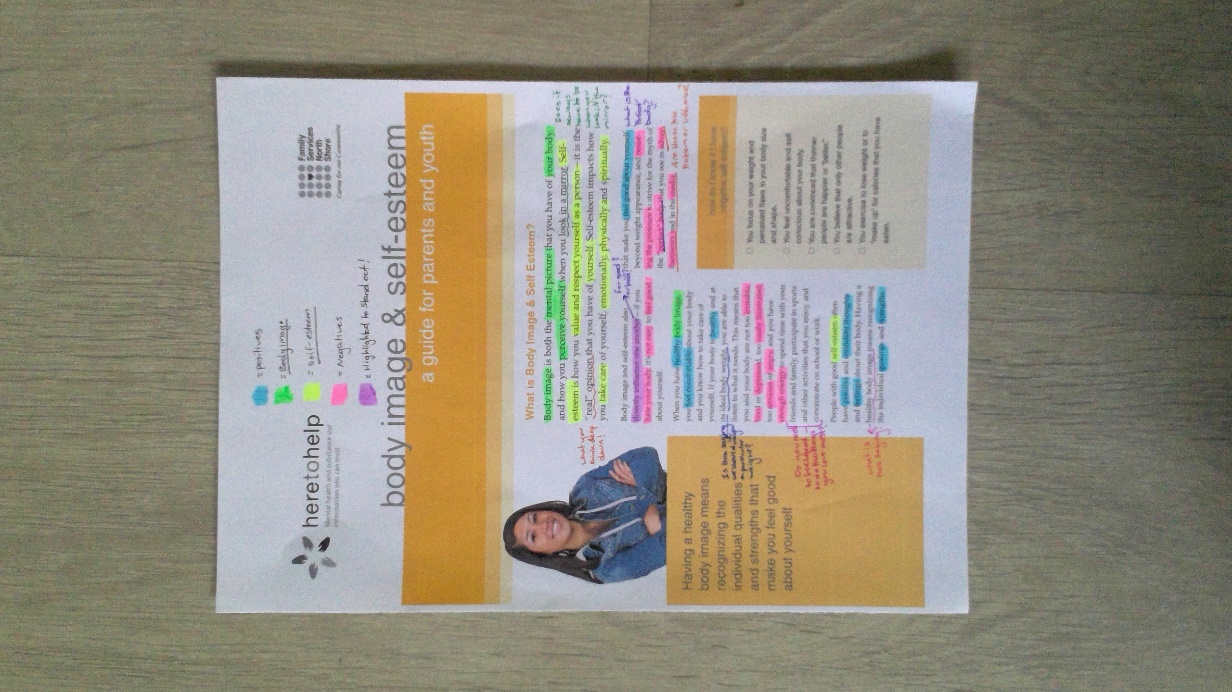 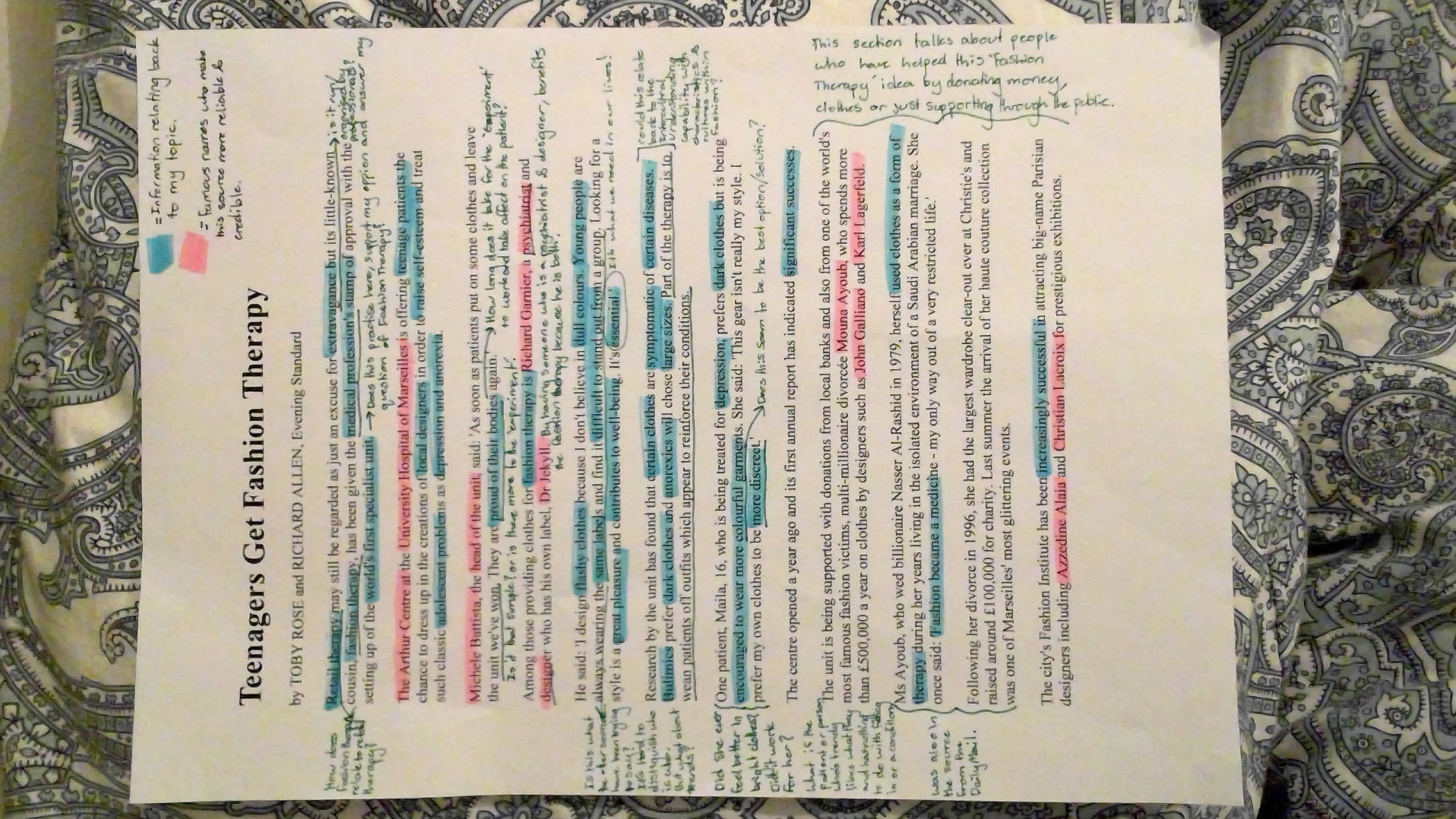 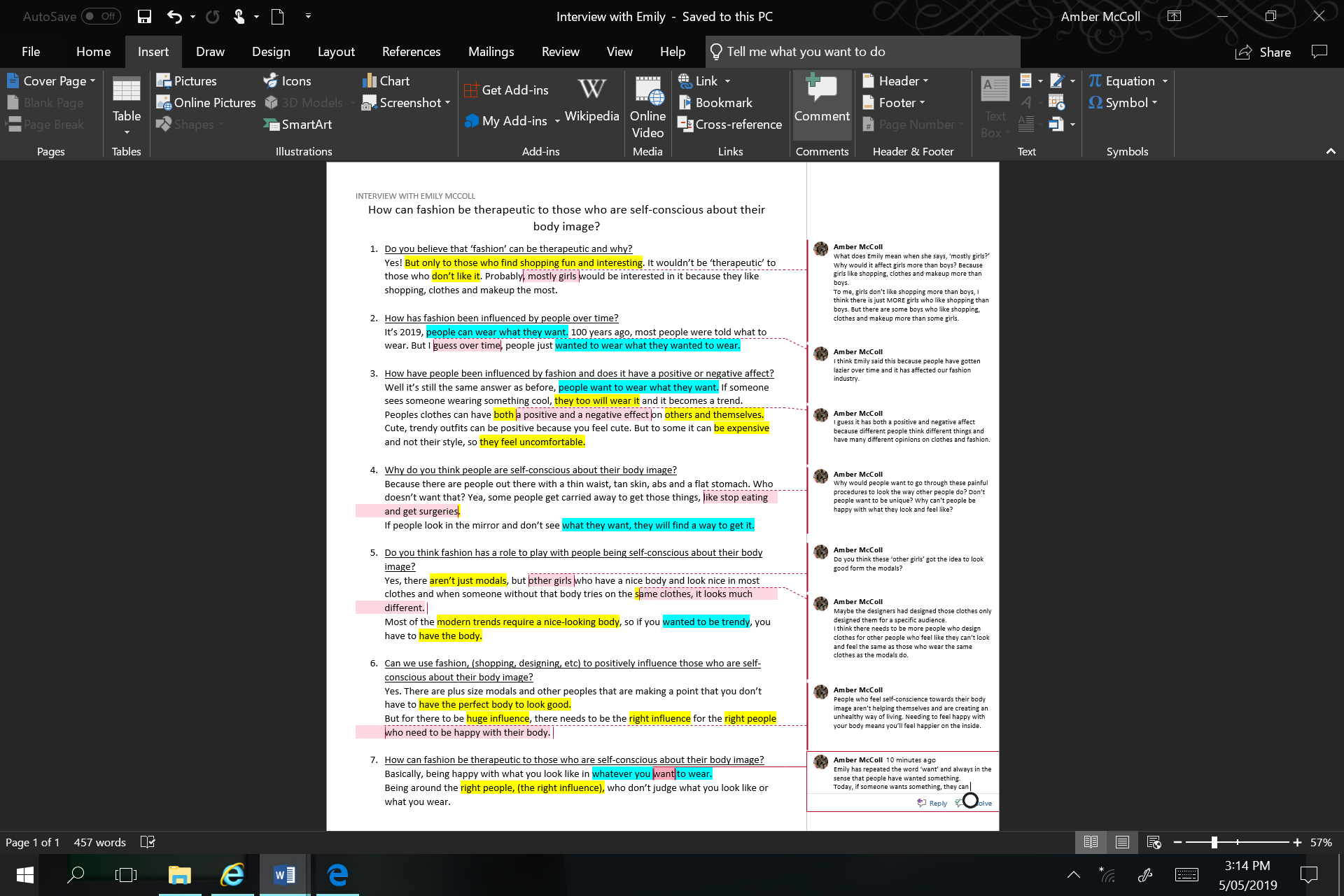 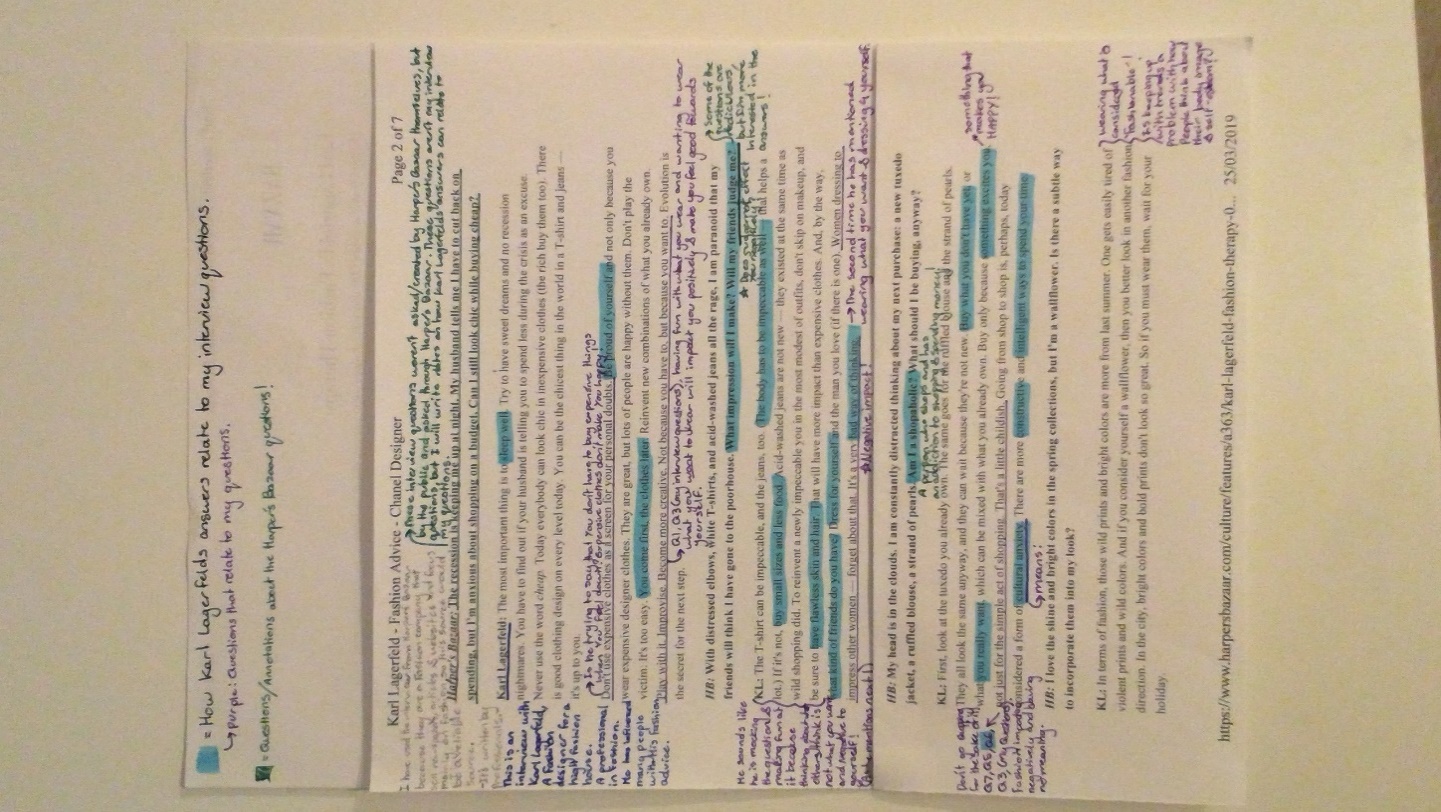 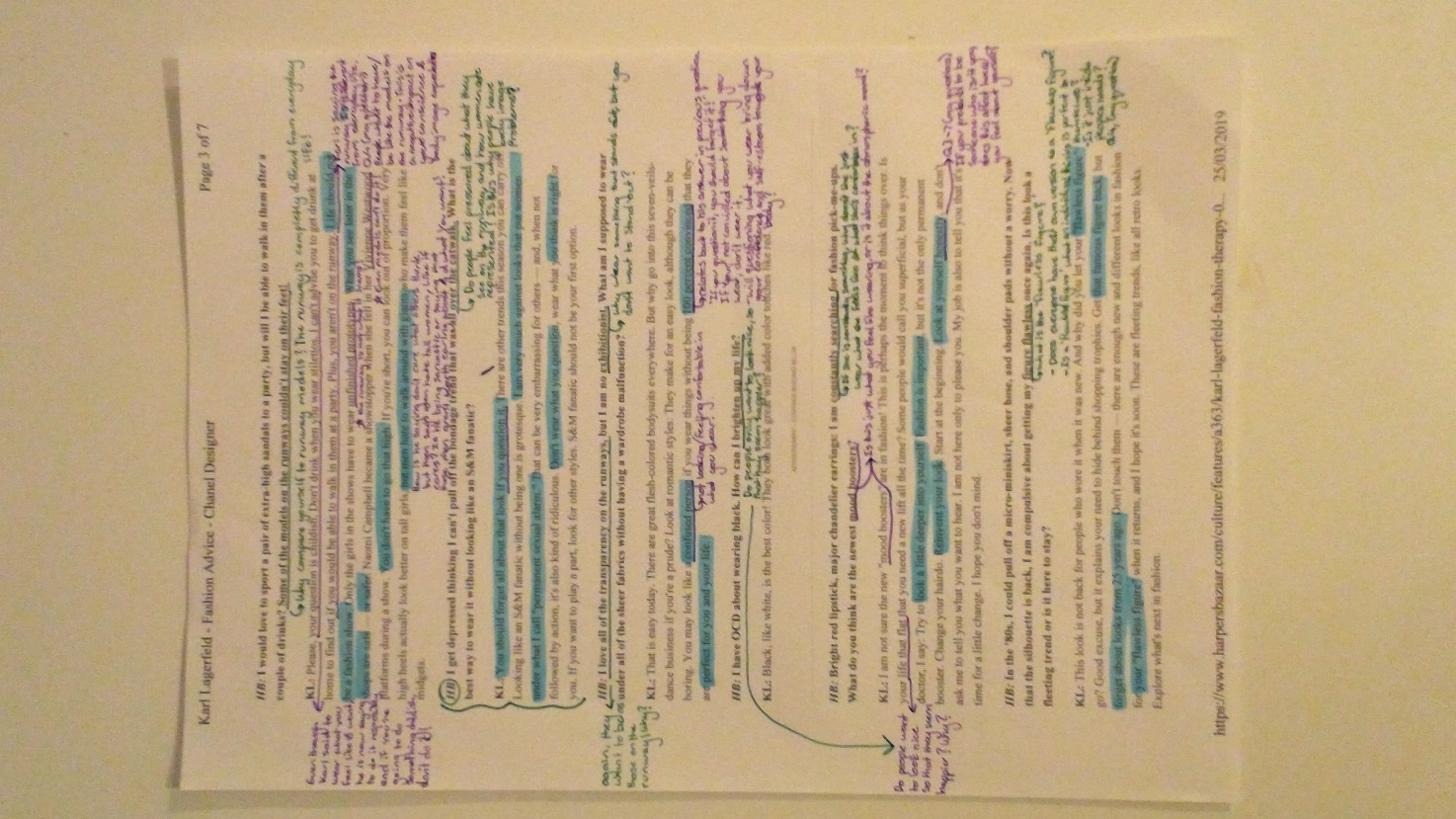 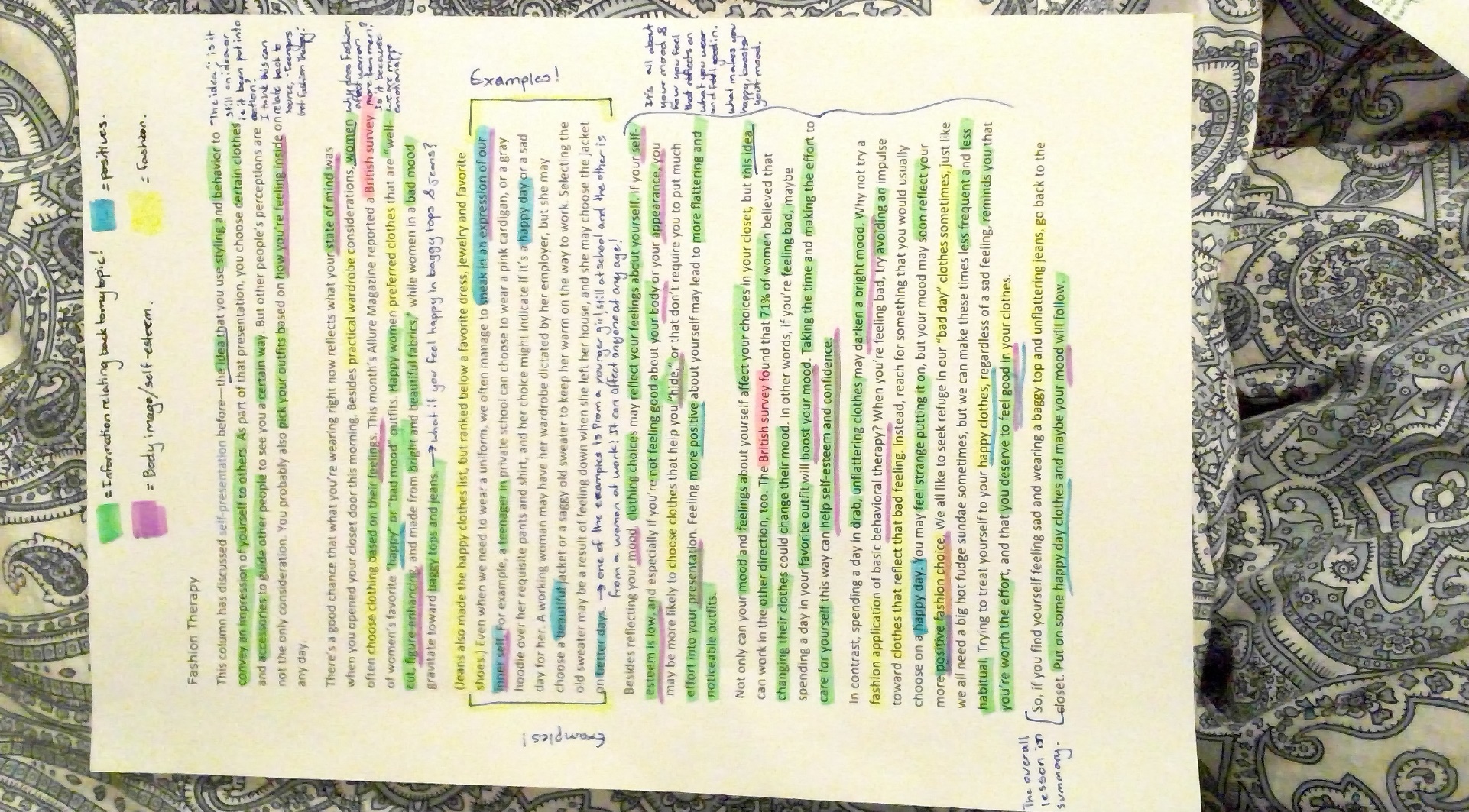 Capabilities I have used throughout my folio:Critical and creative thinking capability:I have learned and applied the new skills and I knowledge that I have gathered to help me throughout my folio.I have also accessed, organised, used and evaluated information from a wide range of sources. I have posed many questions, not only with the sources I have analysed but also with the new information I have gathered. I have developed knowledge and understanding of a range of research processes, from looking up ‘fashion therapy’ on the google search bar to browsing through a library for books about self-esteem. I can recognise how knowledge can change over time and how it is influenced by people and vice ve rsa. I have been able to reflect and explain the people who wrote the sources thinking and am able to identify the reasons behind some of the choices and actions that they have taken. The literacy capability:By conducting interviews and sending emails I have been able to communicate with a range of people in a variety of contexts from emails to in person casual conversations. I have asked many questions and expressed not only my opinions but those of others, even if they do not agree with my opinions. I have also taken different perspectives into account, like those who conduct the experiments and those who participate in them.The ethical understanding capability:With researching a sensitive subject such as body image and self-esteem, I had to take into consideration the ethical principles of others and I have had to accept, appreciate and reflect people’s personal rights.The personal and social capability:As I have chosen a sensitive subject I have had to not only consider other peoples personal rights but also had to think about myself and what impact this has had on me by developing a sense of personal identity throughout the folio.I have developed empathy for people who suffer from self-esteem towards their body image and what/how they feel about fashion and what they wear. I have had to understand others and learn information from their perspective and their opinions.All throughout this research project I have had to review and constantly plan personal goals with not only due dates but also the researching and the background work that was put into this folio.While also reviewing and planning, I have had to make responsible decisions based on evidence I have collected from the sources I have analysed and evaluated. As this is a research project, I have had to analyse and evaluate many sources, even if I have not included some sources into my folio, I have built and created links between sources and have answered questions from one source with another source’s information. Together my sources have helped me finalise the answer to my topic question.Bibliography:Websites:10 Types of Fashion Styles, Which One is You? | Style We Blog, (2019), 10 Types of Fashion Styles, Which One is You? | Style We Blog.  https://blog.stylewe.com/10-types-of-fashion-styles/, Accessed 29 January 2019.www.dictionary.com, (2019) Fashion | Define Fashion at Dictionary.com, https://www.dictionary.com/browse/fashion, Accessed 13 February 2019.Mail Online, (2019), Teenagers get fashion therapy | Daily Mail Online, https://www.dailymail.co.uk/health/article-11932/Teenagers-fashion-therapy.html, Accessed 29 January 2019.International Student, (2019), Why Fashion is a Hot Study Topic | Study Fashion in the US, https://www.internationalstudent.com/study-fashion/why-fashion-is-a-hot-study-topic/, Accessed 30 January 2019.How does fashion affect your thoughts and behaviors throughout the day? – Quora, (2019), How does fashion affect your thoughts and behaviors throughout the day? https://www.quora.com/How-does-fashion-affect-your-thoughts-and-behaviors-throughout-the-day, Accessed 06 February 2019.HF Tornado News, 2019, The Negative effects the fashion industry has on youth — Tornado News, (2019), https://hftornadonews.org/fashion-and-style-1/2018/3/16/the-negative-effects-the-fashion-industry-has-on-youth, Accessed 07 February 2019.Emergence of Fashion Psychology | CareersinPsychology.org. (2019), Emergence of Fashion Psychology | CareersinPsychology.org. https://careersinpsychology.org/the-emergence-of-fashion-psychology/, Accessed 13 February 2019.Eating Disorder Hope, (2019), The Fashion Industry & Body Image; Transcending the Acquisition of Thinness,  https://www.eatingdisorderhope.com/information/the-fashion-industry-transcending-the-acquisition-of-thinness, Accessed 13 February 2019.Fashionista, (2019), Let's Make the Fashion Industry a Better Place for Those Struggling With Eating Disorders – Fashionista, https://fashionista.com/2018/09/fashion-industry-eating-disorders-support-sensitivity, Accessed 13 February 2019. Taylor &Francis Online, (2019), Significance of body image among UK female fashion consumers, tandfonline, (2019), https://www.tandfonline.com/doi/full/10.1080/17543260701867697?src=recsys&, Accessed 13 February 2019. En.wikipedia.org. (2019). Karl Lagerfeld. https://en.wikipedia.org/wiki/Karl_Lagerfeld, Accessed 2 April 2019.YouBeauty. (2019). Fashion Therapy - YouBeauty.com. https://www.youbeauty.com/life/fashion-therapy/, Accessed 19 April 2019.Interviews:Harper's BAZAAR. (2019). Karl Lagerfeld's Fashion Therapy. https://www.harpersbazaar.com/culture/features/a363/karl-lagerfeld-fashion-therapy-0309/# Accessed 3 March 2019.Anonymous 1, How can ‘fashion’ be therapeutic to those who are self-conscious about their body image? Interviewed by Amber McColl, (10th March 2019). Anonymous 2, How can ‘fashion’ be therapeutic to those who are self-conscience about their body image? Interviewed by Amber McColl, (12th March 2019).Anonymous 3, How can ‘fashion’ be therapeutic to those who are self-conscience about their body image? Interviewed by Amber McColl, (12th March 2019).Anonymous 4, How can ‘fashion’ be therapeutic to those who are self-conscience about their body image? Interviewed by Amber McColl, (12th March 2019).Magazines/books/pamphlets:Heretohelp.bc.ca. (2019). Body image and self-esteem. https://www.heretohelp.bc.ca/sites/default/files/body-image-and-self-esteem-a-guide-for-parents-and-youth.pdf, Accessed 10 April 2019.Clark, L. (2019). Your own harshest critic? Here’s how to break up with that judgy voice. Vogue. https://www.vogue.com.au/beauty/wellbeing/your-own-harshest-critic-heres-how-to-break-up-with-that-judgy-voice/news-story/f02aa98e06bf1c7fde507009ca264b9a, Accessed 12 Apr. 2019.YouTube Videos:Vimeo (2018). Fashion Therapy. [video] https://vimeo.com/user83635436, Accessed 11 April 2019.Vimeo (2019). Fashion Therapy. [video] https://vimeo.com/285328559, Accessed 11 April 2019.